Using Innovative Equipment to Learn Invasion Games--John BylUsing the Teaching Games for Understanding model, come and engage in thirteen different games that build skills and concepts (offense, defense, transferable skills) of Invasion games. Come prepared to actively participate in these games using innovative equipment. Equipment used in workshops will be given to selected participants.Want More?JOHNBYL50@gmail.comwww.canadago4sport.comwww.gophersport.comTwitter & Instagram => @canadago4sport (for weekly posting of a new game)Great resource: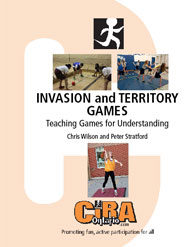 Territorial Tactics and Strategies (From CIRA Ontario’s Invasion book)https://www.ciraontario.com/product-page/invasion-and-territory-gamesOffensiveTeammates must work together to maintain possessionPlayers work to support their teammates as they advance into the other team’s territorySkills necessary to move the ball – pivot, fakes, passing, etc.Moving to an open spacingSending and receiving skills (sometimes with implements)Setting up to attack and scoreAvoid defensive playersDefensiveWork together to defend spaceProtect the goalGuard specific playersPredict and anticipate the movements of opposing playersGain possession of the ball Transition quickly from offence to defensePrevent passes to opposing playersTransferable SkillsSending and receiving an object (sometimes with an implement)Dodging opposing playersChanging directions quicklySpatial awarenessSpeed and agilityAnticipation Adapting to the game and making quick decisionsInvasion/Territory Games (5 minutes per game)Warm upGrid pass				(32 poly spots; 8 foam balls)ThrowKickEquipment:3  (2/1) Ricochet Tchoukballhttps://www.canadago4sport.com/invasion1-1/Ricochet-Tchoukball6 (5/4) Ricochet Ball3  (2/1) Ricochet Tchoukballhttps://www.canadago4sport.com/invasion1-1/Ricochet-Tchoukball6 (5/4) Ricochet Ball3  (2/1) Ricochet Tchoukballhttps://www.canadago4sport.com/invasion1-1/Ricochet-Tchoukball6 (5/4) Ricochet Ballhttps://www.canadago4sport.com/invasion1-1/Ricochet-Ball9 (8/7) Ricochet Triple Ballhttps://www.canadago4sport.com/invasion1-1/Ricochet-Triple-Ball9 (8/7) Ricochet Triple Ballhttps://www.canadago4sport.com/invasion1-1/Ricochet-Triple-Ball9 (8/7) Ricochet Triple Ballhttps://www.canadago4sport.com/invasion1-1/Ricochet-Triple-Ball1 (9/8) DragN Tail Dunkhttps://www.canadago4sport.com/invasion1-1/Dragon-Tail-Dunk4 (3/2) Mobile Baselinehttps://www.canadago4sport.com/invasion1-1/Mobile-Baseline7 (6/5) Mobile Fill Ownhttps://www.canadago4sport.com/invasion1-1/Mobile-Fill-Own2 (1/9) Ultimania Ballhttps://www.canadago4sport.com/invasion1-1/Ultimania-Ball-%26-Disc2 (1/9) Ultimania Ballhttps://www.canadago4sport.com/invasion1-1/Ultimania-Ball-%26-Disc2 (1/9) Ultimania Ballhttps://www.canadago4sport.com/invasion1-1/Ultimania-Ball-%26-Disc5 (4/3) Ultimania Dischttps://www.canadago4sport.com/invasion1-1/Ultimania-Ball-%26-Disc8 (7/6) Ultimate Basketball Hoopshttps://www.canadago4sport.com/invasion1-1/Ultimate-Basketball-Hoops8 (7/6) Ultimate Basketball Hoopshttps://www.canadago4sport.com/invasion1-1/Ultimate-Basketball-Hoops8 (7/6) Ultimate Basketball Hoopshttps://www.canadago4sport.com/invasion1-1/Ultimate-Basketball-HoopsItemDetailsQuantitySubtotalACTION! RicochetRally Set - Pair of Shields
Item No: 58-329
Availability: In StockPrice:
Unit:C$119.00
Pr1C$119.00ACTION! RicochetRally Set - Balls
Item No: 58-328
Availability: In StockPrice:
Unit:C$38.00
Set of 41C$38.00ACTION! Drag'N Tails Set - Drag'N Tails Belts
Item No: 58-194
Availability: In StockPrice:
Unit:C$199.00
Set of 241C$199.00ACTION! MobileGoal Set - ACTION! MobileGoal Set
Item No: 58-351
Availability: In StockPrice:
Unit:C$615.00
Set1C$615.00ACTION! Ultimania Set - ACTION! Ultimania Set
Item No: 58-225
Availability: In StockPrice:
Unit:C$189.00
Set1C$189.00Heavyweight Vinyl Cones - Set of 6, 12"H
Item No: 93-070
Availability: In StockPrice:
Unit:C$89.00
Set of 61C$89.00Rainbow TopSpot Vinyl Spots - Rainbow Set, 5" dia
Item No: 93-022
Availability: In StockPrice:
Unit:C$25.00
Set of 64C$100.00DuraHoopPlus Hoops - Set of 12, 36" dia
Item No: 43-509
Availability: In StockPrice:
Unit:C$109.00
Set of 121C$109.00Kowabunga! Beach Balls - 18" dia
Item No: 71-591
Availability: In StockPrice:
Unit:C$69.00
Set of 61C$69.00